ГОСУДАРТСВЕННОЕ ПРОФЕССИОНАЛЬНОЕ ОБРАЗОВАТЕЛЬНОЕ УЧРЕЖДЕНИЕ ТУЛЬСКОЙ ОБЛАСТИ 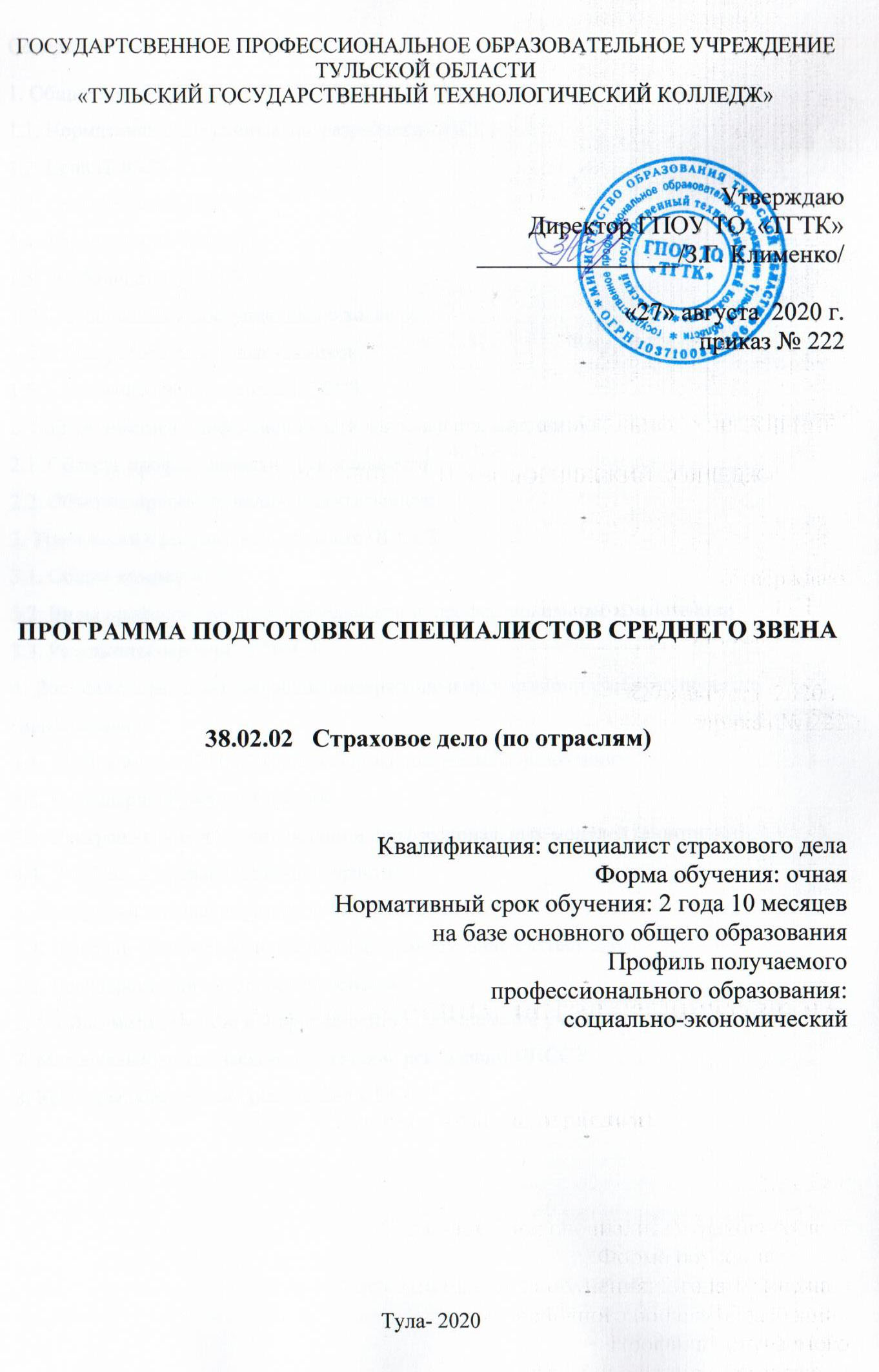 «ТУЛЬСКИЙ ГОСУДАРСТВЕННЫЙ ТЕХНОЛОГИЧЕСКИЙ КОЛЛЕДЖ»УтверждаюДиректор ГПОУ ТО  «ТГТК»________________/З.Г. Клименко/«27» августа  2020 г. приказ № 222ПРОГРАММА ПОДГОТОВКИ СПЕЦИАЛИСТОВ СРЕДНЕГО ЗВЕНА38.02.02   Страховое дело (по отраслям)Квалификация: специалист страхового делаФорма обучения: очнаяНормативный срок обучения: 2 года 10 месяцев на базе основного общего образованияПрофиль получаемого профессионального образования: социально-экономическийТула- 2020Содержание1. Общие положения1.1. Нормативные документы для разработки ППССЗ1.2. Цель ППССЗ1.3. Срок освоения ППССЗ1.4. Трудоемкость ППССЗ1.5. Особенности ППССЗ1.5.1. Требования к поступающим в колледж1.5.2. Востребованность выпускников1.5.3. Основные пользователи ППССЗ2. Характеристика профессиональной деятельности выпускника2.1. Область профессиональной деятельности2.2. Объекты профессиональной деятельности3. Требования к результатам освоения ППССЗ3.1. Общие компетенции3.2. Виды профессиональной деятельности и  профессиональные компетенции3.3. Результаты освоения ППССЗ4. Документы, регламентирующие содержание и организацию учебного процесса (приложения)4.1. Учебный план ППССЗ (очной формы получения образования)4.2. Календарный учебный график4.3. Программы учебных дисциплин и профессиональных модулей (аннотации)4.4. Учебные и производственные практики5. Контроль и оценка результатов освоения ППССЗ5.1. Текущий контроль успеваемости и промежуточной аттестации5.2. Государственная итоговая аттестация6. Учебно-методическое и информационное обеспечение учебного процесса7. Материально-техническое обеспечение реализации ППССЗ8. Кадровое обеспечение реализации ППССЗОбщие положения               Программа подготовки специалистов среднего звена  (далее - ППССЗ) по специальности 38.02.02 Страховое дело (по отраслям) реализуется в ГПОУ ТО «Тульский государственный технологический колледж» по программе среднего профессионального образования подготовки на базе основного общего образования.      ППССЗ представляет собой систему документов, разработанную и утвержденную с учетом требований регионального рынка труда на основе Федерального государственного образовательного стандарта специальности  38.02.02 Страховое дело (по отраслям) среднего профессионального образования (ФГОС СПО), утвержденного приказом Министерства образования и науки Российской Федерации № 833 от 28 июля 2014 года (регистрационный №33821 Минюста России от 25 августа 2014 года). ППССЗ регламентирует цель, ожидаемые результаты, содержание, условия и технологии организации образовательного процесса, оценку качества подготовки выпускника по   специальности 38.02.02 Страховое дело (по отраслям) и включает в себя учебный план, рабочие программы дисциплин, профессиональных модулей, учебной и производственной (по профилю специальности и преддипломной) практик, фонды оценочных средств, методические материалы, обеспечивающие реализацию соответствующей образовательной программы.Нормативные документы для разработки ППССЗНормативную основу разработки ППССЗ по специальности 38.02.02 Страховое дело (по отраслям) составляют:Федеральный закон от 29.12.2012 № 273-ФЗ (ред. от 01.05.2017, с изм. от 05.07.2017) "Об образовании в Российской Федерации";Федеральный государственный образовательный стандарт среднего профессионального образования по специальности  38.02.02 Страховое дело (по отраслям) среднего профессионального образования (ФГОС СПО), утвержденный приказом Министерства образования и науки Российской Федерации № 833 от 28 июля 2014 года (регистрационный №33821 Минюста России от 25 августа 2014 года);                          Федеральный государственный образовательный стандарт среднего общего образования (приказ Министерства образования и науки российской Федерации от 17 мая 2012 г. № 413 (с изменениями и дополнениями от 29.12.2014, 31.12.2015, 29.06.2017 г);Приказ Министерства образования и  науки РФ от 5 июня 2014 г. N 632 « Об установления соответствия профессией и специальностей среднего профессионального образования перечни, которых утверждены министерства образования и науки РФ от 29 октября 2013 года № 1199;Приказ Минобрнауки РФ от 14.06. 2013 № 464 «Об утверждении порядка организации и осуществления образовательной деятельности по образовательным программам среднего профессионального образования»;Письмо Минобрнауки России от 17.03.2015 № 06-259 «О разъяснениях по формированию учебного плана СПО»;Разъяснения по формированию примерных программ учебных дисциплин начального профессионального и среднего профессионального образования на основе Федеральных государственных образовательных стандартов начального профессионального и среднего профессионального образования, утвержденные Департаментом государственной политики в образовании Министерства образования и науки Российской Федерации № 06-259 от17 марта 2015 г.;Положения о практике обучающихся,  осваивающих  основные профессиональные образовательные программы среднего профессионального образования, утвержденного приказом Министерства образования и науки Российской Федерации № 291 от 18 апреля 2013 года (регистрационный №28785 Минюста России от 14 июня 2013 года);Устав ГПОУ ТО «Тульский государственный технологический колледж»;Приказ  Министерства образования и науки Российской Федерации (Минобрнауки России) от 16 августа 2013 г. N 968 г. Москва "Об утверждении Порядка проведения государственной итоговой аттестации по образовательным программам среднего профессионального образования";Нормативно-методические документы Министерства образования и науки Российской Федерации.Цель и задачи основной профессиональной образовательной программы Основная профессиональная образовательная программа 38.02.02 Страховое дело (по отраслям)  имеет своей целью развитие у студентов личностных качеств, а также формирование общекультурных, общепрофессиональных и профессиональных компетенций в соответствии с требованиями ФГОС по данному направлению подготовки. В области воспитания целью ОПОП по направлению подготовки 38.02.02 Страховое дело (по отраслям) является формирование социально - личностных качеств студентов: целеустремленности, организованности, трудолюбия, ответственности, гражданственности, коммуникативности, толерантности. В области обучения целью ОПОП по направлению подготовки 38.02.02 Страховое дело является обеспечение качественной подготовки конкурентоспособных специалистов современного рынка труда в области страховое дело обладающих достаточным объемом знаний и уровнем компетенций в сферах практического использования - реализация различных технологий розничных продаж в страховании; организация продаж страховых продуктов; сопровождение договоров страхования; оформление и сопровождение страхового случая; выполнение работ по одной или нескольким профессиям рабочих, должностям служащих. , и проч., необходимых для решения профессиональных задач. Срок освоения ППССЗНормативные сроки освоения основной профессиональной образовательной программы среднего профессионального образования по  специальности 38.02.02 Страховое дело (по отраслям)  базовой подготовки при очной форме получения образования и присваиваемая квалификация приводятся в таблице.Сроки освоения ППССЗТрудоемкость ППССЗНормативные   сроки   теоретического   обучения,   практик,   промежуточной   и государственной (итоговой) аттестации, каникулярного времени при очной форме обучения.Особенности ППССЗПри разработке ППССЗ учтены требования регионального рынка труда, запросы потенциальных работодателей и потребителей в области страхового дела. Особое внимание уделено выявлению интересов и совершенствованию механизмов  удовлетворения запросов потребителей образовательных услуг. По завершению образовательной программы выпускникам выдается диплом государственного образца.  В учебном процессе используются интерактивные технологии обучения , такие как технология портфолио, тренинги, деловые и имитационные игры и др. Традиционные учебные занятии максимально активизируют познавательную деятельность обучающихся. В учебном процессе используются компьютерные презентации учебного материала, проводится контроль знаний студентов с использованием электронных вариантов тестов. Тематика выпускных квалификационных работ определяется совместно с  работодателями и направлена на удовлетворение запросов заказчиков.В учебном процессе организуются различные виды контроля обученности обучающихся: входной, текущий, промежуточный, итоговый. Для аттестации обучающихся на соответствие их персональных достижений поэтапным требованиям ППССЗ (текущий контроль успеваемости и промежуточная аттестация) созданы фонды оценочных средств, включающие типовые задания, контрольные работы, тесты и методы контроля, позволяющие оценить знания, умения и уровень приобретенных компетенций.	Фонды оценочных средств ежегодно корректируются. Создаются условия для максимального приближения текущего контроля успеваемости и промежуточной аттестации обучающихся к условиям их будущей профессиональной деятельности - для чего, кроме преподавателей конкретной дисциплины, в качестве внешних экспертов активно привлекаются работодатели, преподаватели, читающие смежные дисциплины. Государственная (итоговая) аттестация выпускников включает в себя защиту выпускной квалификационной работы.Организация практик осуществляется на базе предприятий социальных партнёров, с которыми заключены договоры.Организация обучающихся на практику и выполнение программы практик включает следующие мероприятия:разработку и утверждение программы практики, в соответствие с ФГОС и общими требованиями к организации практик (включая технику безопасности и нормы СанПиН); заключение договоров с предприятиями и организациями – базами практик;ознакомление обучающихся с программами практик, требованиями к прохождению практик и техникой безопасности;распределение обучающихся на практику, в соответствие с видом практики и программой исполнения;контроль за выполнением программы практик обучающимися;оформление отчетов по практикам и другой отчетной документации;- анализ и оценка выполненных обучающимися работ по практикам;
- организация защиты отчетов по практике.При оценке практики учитывается:- объем выполнения практики и индивидуального задания;- правильность оформления всех предусмотренных документов отчетности по практике;- уровень квалифицированности собранного материала, соответствующего программе практики;- содержание отзыва–характеристики обучающегося, выданного организацией – базой прохождения практики;- уровень защиты результатов практики, основанный на знании нормативных документов, регламентирующих деятельность организации – базы практики.Образовательная программа реализуется с использованием передовых образовательных технологий таких, как выполнение выпускных квалификационных работ по реальной тематике, применение информационных технологий в учебном процессе, свободный доступ в сеть Интернет, предоставление учебных материалов в электронном виде, использование мультимедийных средств.Внеучбная  деятельность обучающихся направлена на самореализацию в различных сферах общественной и профессиональной жизни, в творчестве, спорте, науке и т.д. У обучающихся формируются профессионально значимые личностные качества, такие как толерантность, ответственность, жизненная активность, профессиональный оптимизм и др. Решению этих задач способствуют семинары, научно-практические конференции, Дни здоровья, конкурсы профессионального студенческого творчества и др.1.5.1. Требования к поступающим в колледж              Лица, имеющие аттестат основного общего образования и желающие освоить программу среднего профессионального образования, зачисляются без вступительных испытаний в соответствии с планом приема на общедоступной основе (часть 4, ст.111 Федерального закона «Об образовании в Российской Федерации»).  Абитуриент должен иметь документ об образовании государственного образца, а так же представить иные документы, перечень которых приводится в Правилах приема граждан ГПОУ ТО «ТГТК».   1.5.2.	Востребованность выпускниковВыпускники  специальности 38.02.02 Страховое дело (по отраслям)   востребованы  на предприятиях в области страхового дела. 1.5.3. Основные пользователи ППССЗ Основными пользователями ППССЗ являются:обучающиеся специальности  38.02.02 Страховое дело (по отраслям),    преподаватели, сотрудники ГПОУ ТО «ТГТК»; абитуриенты и их родители, работодатели2. Характеристика профессиональной деятельности выпускника2.1. Область профессиональной деятельностиОбласть профессиональной деятельности выпускников: реализация различных технологий розничных продаж в страховании; организация продаж страховых продуктов; сопровождение договоров страхования; оформление и сопровождение страхового случая; выполнение работ по одной или нескольким профессиям рабочих, должностям служащих. 2.2. Объекты профессиональной деятельностиОбъектами профессиональной деятельности выпускника являются:процесс продаж страховых продуктов;документы, сопутствующие заключению договора страхования и оформлению страхового случая;документы внутренней и внешней отчетности;правила страхования и методические документы по страхованию;финансовые потоки между участниками страхования;внутренняя информация (административные приказы, методические рекомендации по расчету страхового возмещения);внешняя информация (нормативно-правовая база, рекомендации, изменения на страховом рынке)3.Требования к результатам освоения ППССЗ3.1. Специалист страхового дела  должен обладать общими компетенциями, включающими в себя способность:ОК 1. Понимать сущность и социальную значимость своей будущей профессии, проявлять к ней устойчивый интерес.ОК 2. Организовывать собственную деятельность, выбирать типовые методы и способы выполнения профессиональных задач, оценивать их эффективность и качество.ОК 3. Принимать решения в стандартных и нестандартных ситуациях и нести за них ответственность.ОК 4. Осуществлять поиск и использование информации, необходимой для эффективного выполнения профессиональных задач, профессионального и личностного развития.ОК 5. Использовать информационно-коммуникационные технологии в профессиональной деятельности.ОК 6. Работать в коллективе и команде, эффективно общаться с коллегами, руководством, потребителями.ОК 7. Брать на себя ответственность за работу членов команды (подчиненных), результат выполнения заданий.ОК 8. Самостоятельно определять задачи профессионального и личностного развития, заниматься самообразованием, осознанно планировать повышение квалификации.ОК 9. Ориентироваться в условиях частой смены технологий в профессиональной деятельности.3.2. Виды профессиональной деятельности (ВПД) и профессиональные компетенции выпускника (ПК):Специалист страхового дела (базовой подготовки) должен обладать профессиональными компетенциями, соответствующими видам деятельности:3.2.1 Реализация различных технологий розничных продаж в страховании.ПК 1.1. Реализовывать технологии агентских продаж.ПК 1.2. Реализовывать технологии брокерских продаж и продаж финансовыми консультантами.ПК 1.3. Реализовывать технологии банковских продаж.ПК 1.4. Реализовывать технологии сетевых посреднических продаж.ПК 1.5. Реализовывать технологии прямых офисных продаж.ПК 1.6. Реализовывать технологии продажи полисов на рабочих местах.ПК 1.7. Реализовывать директ-маркетинг как технологию прямых продаж.ПК 1.8. Реализовывать технологии телефонных продаж.ПК 1.9. Реализовывать технологии интернет-маркетинга в розничных продажах.ПК 1.10. Реализовывать технологии персональных продаж в розничном страховании.3.2.2. Организация продаж страховых продуктов.ПК 2.1. Осуществлять стратегическое и оперативное планирование розничных продаж.ПК 2.2. Организовывать розничные продажи.ПК 2.3. Реализовывать различные технологии розничных продаж в страховании.ПК 2.4. Анализировать эффективность каждого канала продаж страхового продукта.3.2.3. Сопровождение договоров страхования (определение страховой стоимости и премии).ПК 3.1. Документально оформлять страховые операции.ПК 3.2. Вести учет страховых договоров.ПК 3.3. Анализировать основные показатели продаж страховой организации.3.2.4. Оформление и сопровождение страхового случая (оценка страхового ущерба, урегулирование убытков).ПК 4.1. Консультировать клиентов по порядку действий при оформлении страхового случая.ПК 4.2. Организовывать экспертизы, осмотр пострадавших объектов.ПК 4.3. Подготавливать и направлять запросы в компетентные органы.ПК 4.4. Принимать решения о выплате страхового возмещения, оформлять страховые акты.ПК 4.5. Вести журналы убытков, в том числе в электронном виде, составлять отчеты, статистику убытков.ПК 4.6. Принимать меры по предупреждению страхового мошенничества.3.2.5. Выполнение работ по одной или нескольким профессиям рабочих, должностям служащих.3.3. Результаты освоения ППССЗРезультаты освоения ППССЗ в соответствии с целью программы подготовки специалистов среднего звена определяются приобретаемыми выпускником компетенциями, т.е. его способностью применять знания, умения и личные качества в соответствии с задачами профессиональной деятельности.4.  Документы, регламентирующие содержание и организацию образовательного процесса при реализации ППССЗ4.1. Учебный планУчебный план определяет следующие характеристики ППССЗ специальности  38.02.02 Страховое дело (по отраслям): •  объемные параметры учебной нагрузки в целом, по годам обучения и по семестрам;•  перечень учебных дисциплин, профессиональных модулей и их составных элементов (междисциплинарных курсов, учебной и производственной практик);•  последовательность изучения учебных дисциплин и профессиональных модулей;•  распределение по годам обучения и семестрам различных форм промежуточной аттестации по учебным дисциплинам, профессиональным модулям (и их составляющим междисциплинарным курсам, учебной и производственной практике);•  объемы учебной нагрузки по видам учебных занятий, по учебным дисциплинам, профессиональным модулям и их составляющим;•  формы государственной (итоговой) аттестации, объемы времени, отведенные на подготовку и защиту выпускной квалификационной работы в рамках ГИА;•  объем каникул по годам обучения.Максимальный объем обязательной аудиторной учебной нагрузки обучающихся составляет 36 академических часов в неделю. Обязательная аудиторная нагрузка предполагает лекции, практические занятия, включая семинары Соотношение часов аудиторной и внеаудиторной (самостоятельной) работой студентов по образовательной программе составляет 36 академических часов в неделю аудиторной нагрузки и 18 часов в неделю внеаудиторной (самостоятельной) нагрузки. Самостоятельная работа организуется в форме выполнения подготовки рефератов, самостоятельного изучения отдельных дидактических единиц, работы в системе «Интернет-тренажеры» и т.д.ППССЗ специальности   38.02.02 Страховое дело (по отраслям)     предполагает изучение следующих учебных циклов:общеобразовательные учебные дисциплины, в том числе по выбору из обязательных учебных областей;общий гуманитарный и социально-экономический цикл;математический и общий естественнонаучный цикл;общепрофессиональной цикл;профессиональный;учебная практика;производственная практика (по профилю специальности) ;государственная (итоговая) аттестация.Общеобразовательный циклОбщеобразовательный цикл основной образовательной программы 38.02.02 Страховое дело (по отраслям)   определен с учетом социально-экономического  профиля в соответствии с Рекомендациями по организации получения среднего общего образования в пределах освоения образовательных программ среднего профессионального образования на базе основного общего образования с учетом требований Федеральных государственных образовательных стандартов и получаемой профессии или специальности среднего профессионального образования (Письмо Министерства образования и науки Российской Федерации № 06 – 259 от 17.03.2015 г.). В соответствии с требованиями Федерального государственного образовательного стандарта среднего общего образования в учебный план включены общеобразовательные учебные дисциплины (общие и по выбору) из обязательных предметных областей: филология; иностранный язык; общественные науки; математика;  физическая культура;  основы безопасности жизнедеятельности; а также, астрономия, родной язык и родная литература. Учебный план содержит дополнительные общеобразовательные учебные дисциплины по выбору образовательной организации. В общепрофессиональный цикл включены УД: основы предпринимательской деятельности, финансовая грамотность.Объем вариативной части ОПОП по программе подготовки специалистов среднего звена 38.02.02 Страховое дело (по отраслям)   распределен по запросам работодателей – предприятий страхового профиля для формирования компетенций по видам работ, не указанных в ФГОС и входящих в должностные обязанности работников социально-экономического  с квалификацией специалист страхового дела.Порядок и особенности проведения практик При реализации ОПОП СПО предусматриваются следующие виды практик: учебная практика и производственная практика. Профессиональный цикл ОПОП по специальности 38.02.02 Страховое дело (по отраслям)   представлен профессиональными модулями согласно ФГОС. Количество часов учебной и производственной практики по модулю: ПМ.01 Реализация различных технологий розничных продаж в страховании– 72  часа; ПМ.02 Организация продаж страховых продуктов – 72 часа; ПМ.03 Оформление и сопровождение страхового случая (оценка страхового ущерба, урегулирование убытков) – 72 часа; ПМ.04 Выполнение работ по должности служащего «Агент страховой» - 72 часа. В процессе учебной и производственных практик осуществляется формирование общих и профессиональных компетенций, приобретение необходимых умений опыта практической работы обучающимся по специальности 38.02.02 Страховое дело (по отраслям). Учебная практика направлена на формирование у обучающихся умений, приобретение первоначального практического опыта и реализуется в рамках модулей ОПОП СПО по основным видам профессиональной деятельности для последующего освоения общих и профессиональных компетенций, заявленных в качестве результата обучения. Производственная практика обучающихся в колледже включает в себя следующие этапы: практика по профилю специальности и преддипломная практика. Практика по профилю специальности направлена на формирование у обучающихся общих и профессиональных компетенций, приобретение практического опыта и реализуется в рамках программ профессиональных модулей по каждому из видов профессиональной деятельности, предусмотренных ФГОС СПО по специальности. При освоении обучающимися профессиональных компетенций в рамках профессиональных модулей ОПОП СПО по специальности , учебная практика проводится рассредоточено и чередуется с освоением МДК и учебных дисциплин, а производственная практика проводятся концентрированно на предприятиях (либо в учебно-производственных мастерских колледжа) на основе договоров между организацией и колледжем.4.2. Календарный график учебного процессаВ календарном учебном графике указывается последовательность реализации ППССЗ специальности 38.02.02 Страховое дело (по отраслям), включая теоретическое обучение, практики, промежуточные и итоговую аттестации, каникулы.4.3.	Программы учебных дисциплин и профессиональных модулейВ ППССЗ по специальности приведены все рабочие программы учебных дисциплин (модулей) как базовой, так и вариативной частей учебного плана, сами программы находятся у председателей ЦМК  в электронном виде; в отделе МО УПП в электронном виде и на бумажных носителях. Рабочие программы дисциплин разрабатываются в соответствие с ФГОС и примерными учебными программами (при наличии), рассмотрены на методических объединениях. Рабочие программы учебных дисциплин.Программы учебных дисциплин	5. Контроль и оценка результатов освоения ППССЗ5.1. Текущий контроль успеваемости и промежуточной аттестации Предметом оценивания на промежуточной аттестации являются усвоенные знания, освоенные умения, сформированные компетенции. Текущий контроль проводится в течение семестра и предназначен для систематической проверки знаний обучающихся. Формами текущего контроля являются домашние задания, контрольные работы, контрольное тестирование, рефераты, эссе, семинарские занятия и другие виды в соответствии с рабочим учебным планом, графиком учебного процесса. Формы текущего контроля в обязательном порядке фиксируются в программе учебной дисциплины. Результаты текущего контроля оцениваются преподавателем, оценка выставляется в журнал. Разработку контрольно-измерительных материалов и формирование фонда оценочных средств, используемых для проведения текущего контроля качества подготовки обучающихся, обеспечивает преподаватель учебной дисциплины или междисциплинарного курса. По итогам текущего контроля преподавателем организуются индивидуальные консультации. Составными элементами текущего контроля знаний являются входной и рубежный контроль. Входной контроль проводится с целью выявления степени реальной готовности обучающихся к освоению учебного материала дисциплины, МДК. Форму проведения входного контроля выбирает преподаватель, он же готовит материалы для его проведения. Результаты входного контроля могут явиться основой для корректировки рабочих программ дисциплин, профессиональных модулей, а также для выстраивания индивидуальной траектории обучения с каждым обучающимся/учебной группой. Рубежный (периодический) контроль позволяет определить качество изучения студентами учебного материала по разделам, темам дисциплины и междисциплинарного курса, проверить прочность полученных знаний и приобретенных умений. Сроки и формы его проведения определяются преподавателем. Формами промежуточной аттестации являются: зачет, дифференцированный зачет, экзамен, экзамен (квалификационный). Промежуточная аттестация по учебным  дисциплинам и междисциплинарным курсам, изучаемым в течение одного семестра, проводится в форме зачета, дифференцированного зачета  или экзамена.  Промежуточная аттестация по учебным дисциплинам и междисциплинарным курсам, изучаемым в течение нескольких семестров, проводится в форме дифференцированного зачета или экзамена в последнем семестре изучения. По учебной дисциплине «Физическая культура» предусмотрена промежуточная аттестация в форме зачета в каждом семестре, а в последнем семестре изучения – в форме дифференцированного зачета.Обязательной формой промежуточной аттестации по профессиональным модулям является экзамен квалификационный. Экзамен (квалификационный) проверяет готовность студента к выполнению указанного вида профессиональной деятельности и сформированность у него компетенций, определенных в разделе «Требования к результатам освоения ОПОП» ФГОС СПО. Итогом проверки является однозначное решение: «вид профессиональной деятельности освоен / не освоен». Промежуточная аттестация по учебной практике и производственной практике в рамках освоения профессионального модуля проводится в форме дифференцированного зачета на основании результатов, подтвержденных документами образовательного учреждения и соответствующих организаций. Фонд оценочных средств для промежуточной аттестации включает задания и оценочные материалы, позволяющие оценить знания, умения и уровень освоения компетенций. Фонд оценочных средств для промежуточной аттестации по дисциплинам (междисциплинарным курсам) разрабатывается преподавателями  и утверждается заместителем директора по учебной работе. Фонд оценочных средств по практической составляющей профессиональных модулей разрабатывается и предлагается согласованию с работодателями. 5.2. Государственная итоговая аттестация Предметом государственной итоговой аттестации выпускника по основным образовательным программам на основе Федеральных государственных образовательных стандартов среднего профессионального образования является оценка качества теоретической подготовки выпускников и оценка степени сформированности общих и профессиональных компетенций обучающихся. Оценка квалификации выпускников осуществляется при участии работодателей. Государственная итоговая аттестация включает защиту выпускной квалификационной работы (дипломного проекта). Обязательные требования – соответствие тематики выпускной квалификационной работы содержанию одного или нескольких профессиональных модулей, тематика ВКР разрабатывается на методическом объединении и утверждается директором колледжа; взаимосвязь тематики с содержанием профессиональных модулей; участие работодателей в оценке ВКР; сроки представления ВКР; требования к оформлению; критерии оценки ВКР.6. Учебно-методическое и информационное обеспечение учебного процессаВсе дисциплины учебного плана обеспечены рабочими программами, а также учебно - методической документацией и материалами по всем учебным курсам, дисциплинам основной образовательной программы. При реализации ОПОП используется как традиционные, так и инновационные образовательные технологии: метод проектов с применением в соответствующих предметных областях, применение информационных технологий в учебном процессе (организация свободного доступа к ресурсам Интернет, предоставление учебных материалов в электронном виде, использование мультимедийных средств), модульное обучение, тренинги и пр. Для реализации компетентностного подхода предусматривается использование в образовательном процессе активных форм проведения занятий с применением электронных образовательных ресурсов, деловых и ролевых игр, индивидуальных и групповых проектов, анализа производственных ситуаций, психологических и иных тренингов, групповых дискуссий в сочетании с внеаудиторной работой для формирования и развития общих и профессиональных компетенций обучающихся. В учебном процессе используются компьютерные презентации учебного материала, проводится контроль знаний обучающихся с использованием электронных вариантов тестов. Внеучебная деятельность обучающихся направлена на самореализацию в различных сферах общественной и профессиональной жизни, в творчестве, спорте, науке и т.д. У обучающихся формируются профессионально значимые личностные качества, такие как эмпатия, толерантность, ответственность, жизненная активность, профессиональный оптимизм и др. Решению этих задач способствует проведение конкурсов непрофессионального мастерства, научно-практических конференций, спортивных мероприятий и др. Реализация основной образовательной программы обеспечивает доступ каждого обучающегося к базам данных и библиотечным фондам, формируемым по полному перечню дисциплин (модулей) ОПОП. Во время самостоятельной подготовки обучающиеся обеспечены доступом к сети Интернет. Каждый обучающийся обеспечен не менее чем одним учебным печатным и (или) электронным изданием по каждой дисциплине профессионального цикла и одним учебно- методическим печатным и (или) электронным изданием по каждому междисциплинарному курсу (включая электронные базы периодических изданий). Библиотечный фонд укомплектован печатными или электронными изданиями основной и дополнительной учебной литературы по дисциплинам всех циклов, изданной за последние 5 лет. Библиотечный фонд, помимо учебной литературы, включает официальные, справочно - библиографические и периодические издания в расчете 1-2 экземпляра на каждые 100 обучающихся. 7. Перечень кабинетов, лабораторий, мастерских и других помещенийКабинеты:социально-экономических дисциплин;иностранного языка;математики;информационных технологий в профессиональной деятельности;экономики организации;статистики;менеджмента;документационного обеспечения управления;правового обеспечения профессиональной деятельности;финансов, денежного обращения и кредита;налогов и налогообложения;страхового дела;бухгалтерского учета и аудита в страховых организациях;анализа финансово-хозяйственной деятельности;страхового права;безопасности жизнедеятельности;междисциплинарных курсов;методический.Лаборатории:информационных технологий;лингафонная;учебная страховая организация.Спортивный комплекс:спортивный зал;открытый стадион широкого профиля с элементами полосы препятствий;стрелковый тир (в любой модификации, включая электронный) Залы:библиотека, читальный зал с выходом в сеть Интернет;актовый зал.8. Сведения  о  кадровом  обеспечении  основной  образовательной программы Уровень образования, необходимый для приема на обучения по ППССЗНаименование квалификации базовой подготовкиСрок получения СПО по ППССЗ  базовой подготовки в очной и заочной формах обученияосновное общее образованиеСпециалист страхового дела2 г.10 мес.Учебные циклыЧисло недельАудиторная нагрузка98 нед.Самостоятельная работаУчебная практика10 нед.Производственная практика (по профилю специальности)Промежуточная аттестация5 нед.Преддипломная практика4 нед.Государственная (итоговая) аттестация6 нед.Каникулярное время24 недИтого:147 нед.Индексдисциплиныв соответствиис учебнымпланомНаименование дисциплинО. 00Общеобразовательные учебные дисциплиныОУДОбщие дисциплиныОУД.01Русский языкОУД 02Литература ОУД.03Иностранный язык ОУД.04МатематикаОУД.05История  ОУД.06Физическая культураОУД.07ОБЖОУД.08АстрономияОУД.09Родной язык и родная литератураОУДПо выбору из обязательных учебных областейОУД.10            ОбществознаниеОУД.11ЕстествознаниеОУД.12ЭкономикаОУД.13ПравоОУД.14ГеографияОУД.15 ИнформатикаОГСЭ.00Общий гуманитарный и социально-экономический циклОГСЭ.01Основы философииОГСЭ.02ИсторияОГСЭ.03Иностранный языкОГСЭ.04Физическая культураОГСЭ.05Русский язык и культура речиЕН.00Математический и общий естественнонаучный циклЕН.01МатематикаЕН.02Информационные технологии в профессиональной деятельностиОП.00Общепрофессиональный циклОПД.01Экономика организацииОПД.02СтатистикаОПД.03МенеджментОПД.04Документационное обеспечение управленияОПД.05            Правовое обеспечение профессиональной деятельностиОПД.06Финансы, денежное обращение и кредитОПД.07Бухгалтерский учет в страховых организацияхОПД.08Налоги и налогообложениеОПД.09Аудит страховых организацийОПД.10Страховое делоОПД.11Безопасность жизнедеятельностиОПД.12Основы предпринимательской деятельностиОПД.13Финансовая грамотностьП.00 Профессиональный циклПМ.00 Профессиональные модулиПМ.01Реализация различных технологий розничных продаж в страхованииМДК.01.01Посреднические продажи страховых продуктов (по отраслям)МДК.01.02Прямые продажи страховых продуктов (по отраслям)МДК.01.03Интернет-продажи страховых полисов (по отраслям)УП. 01Учебная практикаПП. 01Производственная практикаПМ.02Организация продаж страховых продуктовМДК. 02.01Планирование и организация продаж в страховании (по отраслям)МДК.02.02 Анализ эффективности продаж  (по отраслям)УП. 02Учебная практикаПП.02 Производственная практикаПМ.03Сопровождение договоров страхования (определение страховой стоимости и премии)МДК. 03.01Документальное и программное обеспечение страховых операций (по отраслям)МДК. 03.02Учет страховых договоров и анализ показателей продаж (по отраслям)УП. 03Учебная практикаПП. 03Производственная практикаПМ.04Оформление и сопровождение страхового случая (оценка страхового ущерба, урегулирование убытков)МДК.04.01Документальное и программное обеспечение страховых выплат (по отраслям)МДК.04.02Правовое регулирование страховых выплат и страховое мошенничество (по отраслям)МДК.04.03Оценка ущерба и страхового возмещения (по отраслям)УП.04Учебная практикаПП.04Производственная практикаПМ. 05Выполнение работ по должности служащего «Агент страховой»МДК.05.01Основы страхового маркетингаУП.05Учебная практикаПП.05Производственная практикаПДППреддипломная практикаN п/пНаименование индикатораЕдиница измерения/значениеЗначение сведений12341.Численность педагогических работников, обеспечивающих реализацию основной образовательной программычел.132.Доля педагогических работников, имеющих первую и высшую квалификационные категории в общей численности педагогических работников, обеспечивающих реализацию основной образовательной программы%853.Доля педагогических работников со средним профессиональным образованием в общей численности педагогических работников, обеспечивающих реализацию основной образовательной программы%04.Доля педагогических работников с высшим образованием в общей численности педагогических работников, обеспечивающих реализацию основной образовательной программы%1005.Доля педагогических работников, принимавших участие в конкурсах педагогического и профессионального мастерства (региональных, всероссийских, международных), в общей численности педагогических работников, обеспечивающих реализацию основной образовательной программы%06.Численность педагогических работников, занявших призовые места в конкурсах педагогического и профессионального мастерства (региональных, всероссийских, международных)чел.0